 فرم 3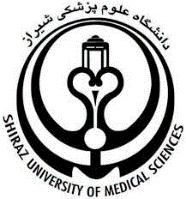 دانشکده بهداشتگروه مهندسي بهداشت محيطمعاونت تحصیلات تکمیلیجمع بندی ارزشیابی ژورنال کلاب(ویژه مدیرگروه و تحصیلات تکمیلی گروه)50 درصد از کل نمره از نمرات اساتید راهنما، مشاور یا مشاورین  و 50 درصد از نمرات اساتید داور (سایر اساتید گروه) در نظر گرفته می شود. مسئولیت محاسبه نمره نهایی به عهده نماینده تحصیلات تکمیلی گروه می باشد.خوب (10-8)متوسط (8-6)ضعیف (کمتر از 6): نیاز به برگزاری مجددمدیر گروه:						معاون تحصیلات تکمیلی گروه:نام و نام خانوادگی دانشجو:تاریخ:                                                     عنوان:رشته و مقطع تحصیلی:                     